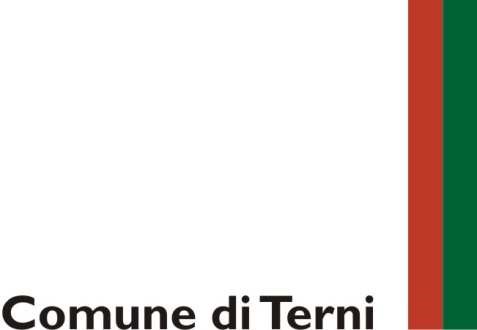 COMUNE DI TERNI DIREZIONE SERVIZI DIGITALI-INNOVAZIONE-CULTURA – EVENTI VALENTINIANI ED ALTRI EVENTI - TURISMOSI ATTESTA CHEIl Sig. _____________________________________________ , C.F. _________________________ , nato a _________________ prov. _______, il ______________ , residente in ________________________ prov. _____ alla via ______________________ , n. ___, identificato a mezzo di carta d'identità n. ______________ rilasciata in data ________________ dal _______________, nella sua qualità di:□ rappresentante legale oppure □ procuratore, giusta procura ___________________________; oppure □ soggetto in possesso di apposita delega munita di copia del documento di identità del delegante ______________________________________________________________________________________________________________________________________________________________________dell'operatore economico ___________________________________________________, C.F. e P. IVA _______________________________, con sede legale in________________________ prov (____), alla via _____________________________ n. _____________ che intende partecipare alla procedura di cui in oggetto come _______________________________________________ HA EFFETTUATO IL SOPRALLUOGO OBBLIGATORIOPREVISTO DALL’ART. 7 DELL’AVVISO PER INDAGINE DI MERCATOProt. n. …………. del …………per l’affidamento in concessione e gestione di beni immobiliari di proprietà comunale ai sensi del vigente Regolamento Comunale (D.C.C. 221/2013) e che:a) le operazioni di sopralluogo sono state effettuate da persona abilitata a rappresentare l’operatore economico; b) le operazioni di sopralluogo sono state effettuate alla presenza del responsabile unico del procedimento / del suo delegato ______________________________; c) durante le operazioni di sopralluogo è stata presa visione delle aree interessate dalla concessione e gestione degli immobili di cui al punto 1 dell’Avviso citato, esaminate le planimetrie e preso conoscenza degli oneri gravanti sul concessionario come esplicitati nell’Avviso suddetto, in modo particolare, che gli immobili saranno presi in concessione nello stato di fatto in cui si trovano; d) l’operatore economico, sulla base di quanto constatato nel sopralluogo e dall'esame della suindicata documentazione, presa conoscenza di tutte le circostanze generali e particolari che possono influire sull'esecuzione della concessione, ritiene le stesse tali da consentire la presentazione dell’istanza di partecipazione e rinuncia ad ogni e qualsiasi pretesa futura eventualmente attribuibile a carente conoscenza dello stato dei luoghi. Terni, lì __________________ ___________________________ (per l'o.e.) il R.U.P. o suo delegato ______________________ Il presente documento è redatto in duplice originale.In allegato: • copia del documento di identità del sig. ____________________ • Copia iscrizione Registro di __________________________• delega munita di copia del documento di identità del delegante; • delega del mandatario/capofila in caso di raggruppamento temporaneo costituito;• delega di tutti gli operatori economici concorrenti nel caso di raggruppamento temporaneo non ancora costituito.Manifestazione di interesse finalizzata all’affidamento in concessione e gestione di beni immobiliari di proprietà comunale ai sensi del vigente Regolamento Comunale (D.C.C. 221/2013). ATTESTATO DI AVVENUTO SOPRALLUOGO (Art. 7 Avviso indagine di mercato)